Usage:Used for lifting, pushing, spreading, bending, pressing, or straightening objects up to 12 tons. Can work in upright, angle or horizontal positionsSpecifications:Lifting capacity of 5 tonsHeight 9” (Retracted)Total extension 18.5”Screw extension 3 1/8”Ram extension 6”Three piece handle 22”safety:Do not exceed load limit.Stabilize load before lifting.Watch for load weight shift.Watch for potential pinch or crushing hazards operations:Connect 3 piece handleClose valve by turning clockwise Insert handle into hydraulic pump, begin pumping To lower place handle on valve, slowly turn counter-clockwise two turnsmaintenance:Wipe down tool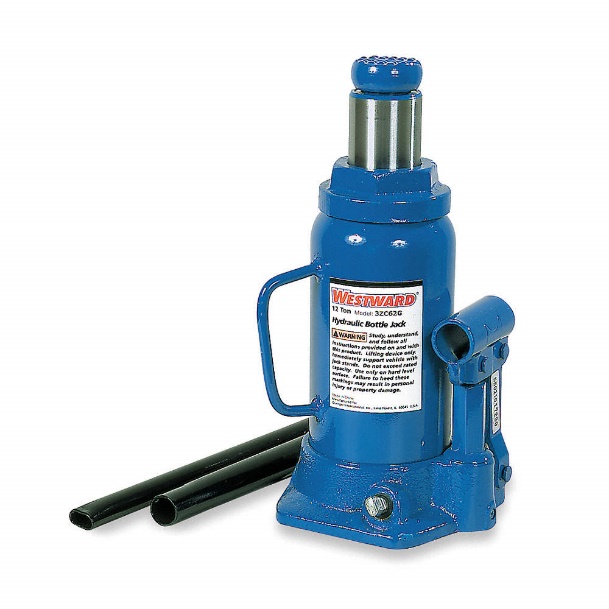 Insure tool is functioning properly To add or change oil, push ram down remove rubber plug and fill to level of hole with hydraulic jack oil. 